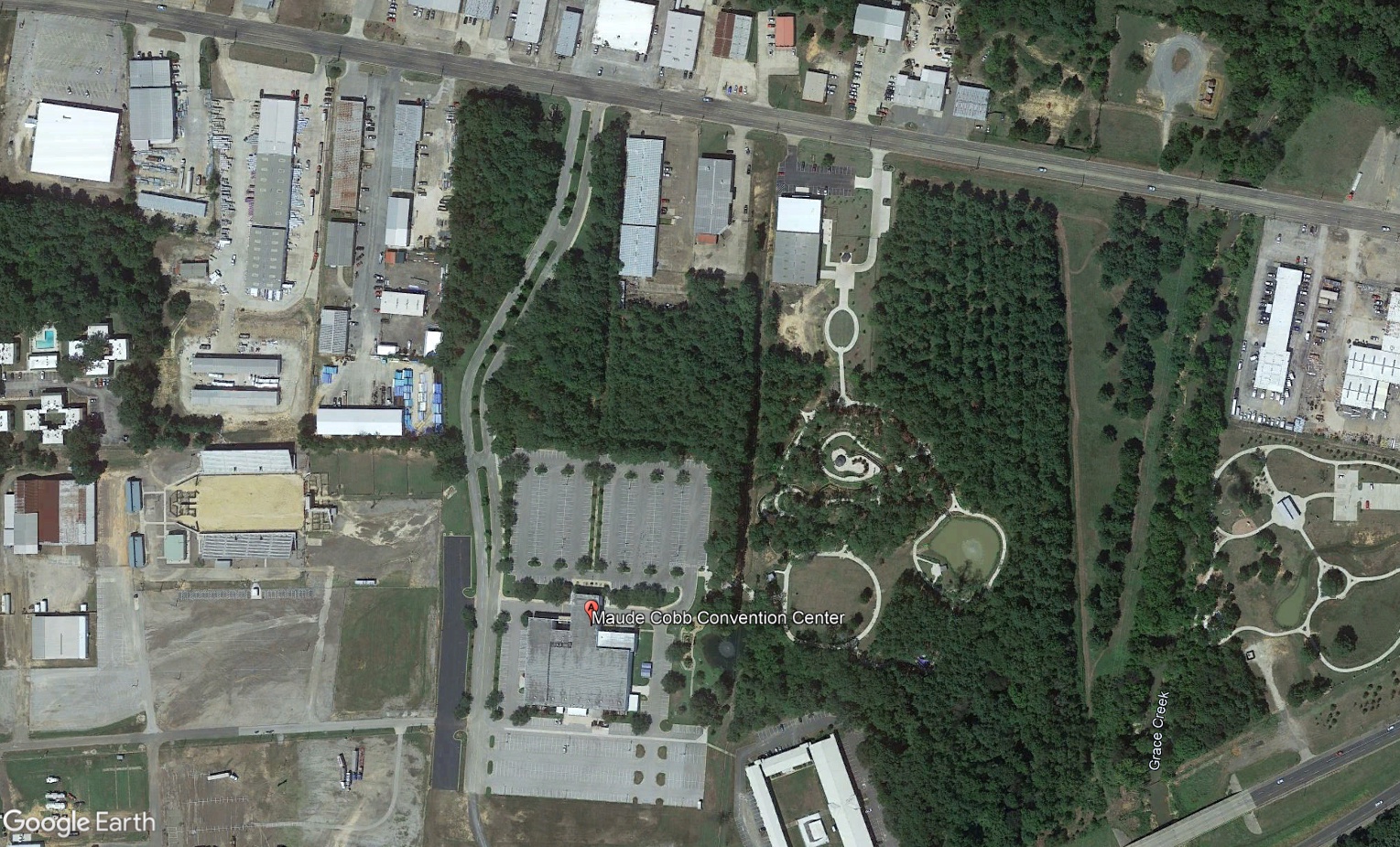 Address: 100 Grand Blvd. Longview TexasCoordinates: 15 S334721.53 E / 3596510.23 N 